    Grupa„Słoneczka”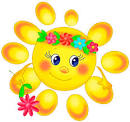 KwiecieńTemat tygodnia: „Mali strażnicy przyrody”Zamierzania  wychowawczo-dydaktyczne (cele główne):rozwijanie poczucia rytmu,uświadamianie konieczności dbania o lasy,rozwijanie mowy,rozwianie sprawności fizycznej,rozwijanie poczucia troski o najbliższe otoczenie i odpowiedzialności za nie,uświadamianie konieczności segregowania odpadów i ich ponownego przetwarzania,rozwijanie sprawności fizycznejrozwijanie sprawności manualnej,rozwijanie umiejętności liczenia,